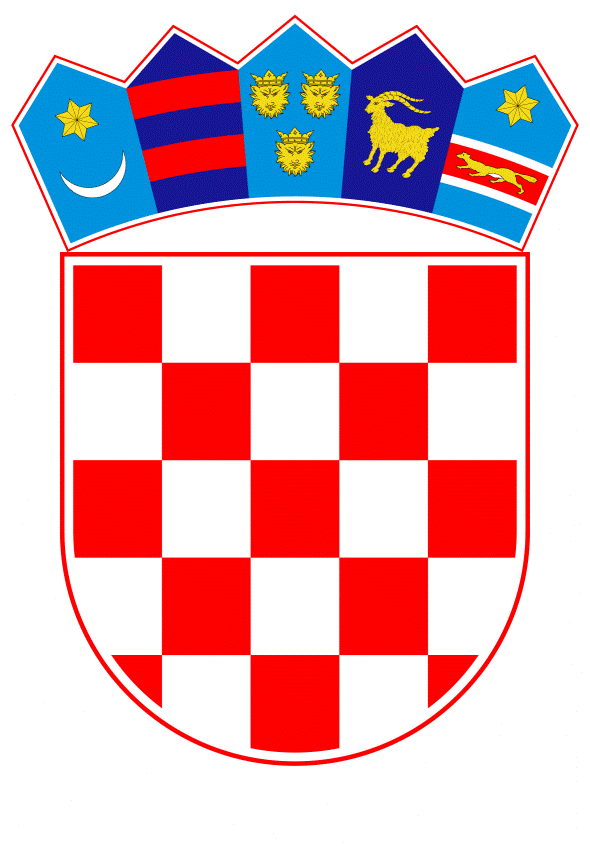 VLADA REPUBLIKE HRVATSKEZagreb, 7. studenoga 2019.______________________________________________________________________________________________________________________________________________________________________________________________________________________________											PRIJEDLOG			 Klasa:									 	Urbroj:	Zagreb,										PREDSJEDNIKU HRVATSKOGA SABORAPredmet:	Zastupničko pitanje Damjana Vucelića, u vezi s ugovorom za uslugu očitanja brojila električne energije - odgovor Vlade		Zastupnik u Hrvatskome saboru, Damjan Vucelić, postavio je, sukladno s člankom 140. Poslovnika Hrvatskoga sabora (Narodne novine, br. 81/13, 113/16, 69/17 i 29/18), zastupničko pitanje u vezi s ugovorom za uslugu očitanja brojila električne energije.		Na navedeno zastupničko pitanje Vlada Republike Hrvatske, daje sljedeći odgovor:Vlada Republike Hrvatske ističe da ne raspolaže s traženom dokumentacijom, te da traženu dokumentaciju posjeduje društvo HEP – Operator distribucijskog sustava d.o.o.PREDSJEDNIKmr. sc. Andrej PlenkovićPredlagatelj:Ministarstvo zaštite okoliša i energetike Predmet:Verifikacija odgovora na zastupničko pitanje Damjana Vucelića, u vezi s ugovorom za uslugu očitanja brojila električne energije